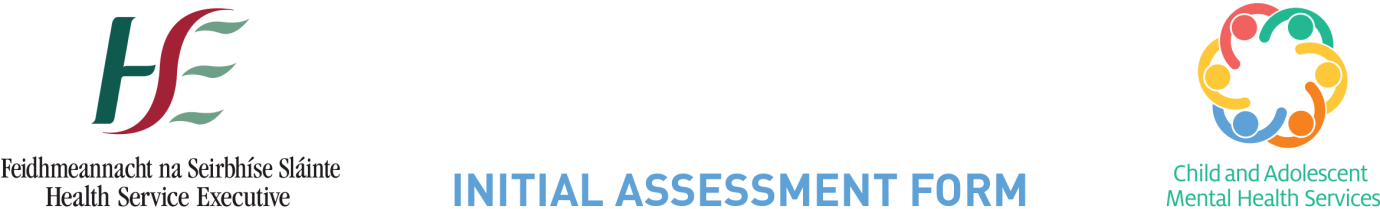 This intake form is to be used by CAMHS clinicians as a guide to collecting relevant information from parents/young person at the initial intake appointment(s).This intake form is to be used by CAMHS clinicians as a guide to collecting relevant information from parents/young person at the initial intake appointment(s).Child/Young Person’s DetailsChild/Young Person’s DetailsName:        Address:      Gender:        Address:      Date of Birth:        Address:      Contact No.:        Address:      Nationality:        Address:      Parents DetailsParents DetailsName:        Address:      Gender:        Address:      Date of Birth:        Address:      Contact No.:        Address:      Nationality:        Address:      Consultant PsychiatristConsultant PsychiatristName: Dr.        Contact No.:        Address: Address: CAMHS  Key WorkerCAMHS  Key WorkerName(s):                                                                               Job Title(s):                   Address:             Phone Number:      Referral Information: Referral Information: Referral Agent:        Date of Referral:        Reason:        Reason:        Family Composition: Family Composition: Family Composition: Detail AgeOccupation/SchoolFatherMotherChildrenIntake Details: Team Members Present Family Members Present Format of Intake Presenting Concerns (Parents/Young person’s view of difficulty/concern) What is your understanding of the reason for referral?: What are your concerns? Who noticed first there was a problem? Whose idea was it to get help? How long has this been a concern?:        Context of difficulties/concerns e.g. frequency, intensity (1-10) durations etc….. Are these difficulties evident across settings? Are there situations in which the difficulties are not happening?:        How are difficulties managed? What works/helps? What methods of discipline are used with your child?:        Can you describe a typical day?:        Family Composition, Family History and Genogram Current living arrangements: Are parents married/living together/separated/access arrangements? 
(if relevant):        Who is the child/young person close to? Significant others in his/her life:        Family support systems (opportunity for breaks etc.):        Family history of developmental/communication/mental and physical health difficulties:        Current stressors:        Parents own experience growing up (if relevant):        Developmental History Include details re: pregnancy, birth, postnatal period, motor milestones, gross and fine motor skills, feeding, sleeping, self-care, sensory sensitivities, any ritualistic behaviour, speech/ language and communication development, social skills, mixing/friendships:Other important life events (e.g. separations, traumas and losses):      Include Adolescent History (if relevant) Drug and alcohol history include history of cigarette, alcohol or illicit substance use. Check frequency of use, history of intoxication, symptoms of addiction and negative sequelae from use. Psychosexual History.      School Information Schools attended, including pre-school/Montessori/play school. Academic progress made and/or any concerns raised. Any behaviour difficulties, suspensions/expulsions and the reasons for the same. SNA/Resource teaching/special class/special school. History of bullying or being bullied.      Social History Separation difficulties, mixing with peers.      Medical History Any illnesses, hospitalisations, operations, allergies or medication(s) prescribed.      Presentation/Observation/Mental State Observations from Initial assessment (include appearance, engagement with therapist and parent, affect, mood, suicidality, and presence/absence of psychotic symptoms, behaviour, insight and motivation).      Parental Hopes/Expectations Protective Factors What are the strengths and supports in the family? What things do different people in the family do well?      Child’s Strengths Hobbies and Interests, Sports/Clubs, Friendships:      Professional help/Intervention received to date Professional help/Intervention received to date Professional help/Intervention received to date Name: Telephone No.: Profession: Other Relevant Information Other Relevant Information Other Relevant Information Formulation/Clinical Summary The presenting difficulty, the context, possible preceding, precipitating and maintaining factors and strengths of the young person and the family.      Summary of Team Discussion and Plan/RecommendationsSummary of Team Discussion and Plan/RecommendationsSummary of Team Discussion and Plan/RecommendationsSummary of Team Discussion and Plan/RecommendationsKey worker assigned Consent obtained from young person/parents for assessment/ intervention as appropriateConsent obtained from young person/parents for assessment/ intervention as appropriate Limitations of confidentiality discussed with young person/parentFormulation and plan discussed with young person/parents Report Written Report Written Copy given to YP/ ParentDiscussed at Team MeetingLetter to Referral AgentLetter to Referral Agent Referral to another agencyLiaison with other servicesFurther Formal Assessment (e.g. SLT, Psychology, OT, Psychiatry or outside agency e.g. audiology etc):Further Formal Assessment (e.g. SLT, Psychology, OT, Psychiatry or outside agency e.g. audiology etc):Further Formal Assessment (e.g. SLT, Psychology, OT, Psychiatry or outside agency e.g. audiology etc):Further Formal Assessment (e.g. SLT, Psychology, OT, Psychiatry or outside agency e.g. audiology etc):Agreed Plan:      Agreed Plan:      Agreed Plan:      Agreed Plan:      Intervention/ treatment: (Individual, Group, Parents Plus, Family):      Intervention/ treatment: (Individual, Group, Parents Plus, Family):      Intervention/ treatment: (Individual, Group, Parents Plus, Family):      Intervention/ treatment: (Individual, Group, Parents Plus, Family):      Name: Name: Signature: Signature: DisciplineDisciplineDate: Date: 